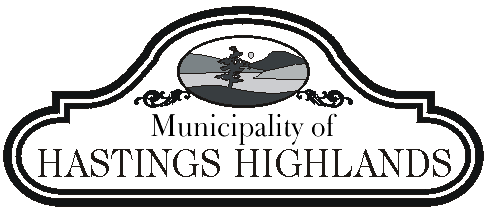 REPORTTO:           	Members of Council	FROM:     	Rod Moffitt, CEO, Hastings Highlands Public LibraryDATE:	Wednesday, June 26, 2019, Regular Meeting of Council, Operations                           RE:         	Monthly Library / Cultural Report______________________________________________________________________
RECOMMENDATION:
THAT Council accepts the Cultural Report as information only, as submitted by the Library CEO.BACKGROUND:Library Board – The next Library Board meeting is on Wednesday, September 25th  at 9:00 am in the Program Room in the Library.  The Library will be closed on Monday, July 1st for the Canada Day holiday.Repairathon – Our first Repairathon was a fixing success!  A good number of people were involved in teaching others how to repair textiles. Two people who had never before used a sewing machine were taught the basics of how to operate the machine and had a hand in repairing their own items.   Among the items to be fixed were several pairs of jeans and a bar-be-que cover.  Thank you to Pat McGillivray for spearheading this helpful event! Interlibrary Loans –  As of June 1st , the Interlibrary Loan portal was reopened for patrons to be able to borrow books from other libraries.  Lending libraries will only have partial shipping costs covered.  The HHPL is not a lending library.  Since budgets for each library are already set for the year, each library needs to determine how many books they will be able to send out.  This may mean that some book requests may not be filled, or it may take longer to receive books because of the increased workload for libraries to process the books for mailing. The HHPL will monitor the effectiveness of the service in the coming months.Community Employment Services – The HHPL is beginning a new partnership with the Community Employment Services office from Loyalist College in Bancroft.  Residents of Hastings Highlands will have the opportunity to meet with an Employment Consultant at the HHPL on the following dates from 12:00 – 2:00 pm:  Monday, June 17th, Monday, July 22nd and Monday, August 12th.  This is an opportunity for job seekers to explore current job opportunities, review their resume and job search techniques, learn about Youth programs and enquire about funding for retraining.  Employers can use this opportunity to find out about placement training incentives, how to access grants to train current staff and how CES can assist them in recruiting new staff.  Seed Library – The North Hastings Seed Library, which is housed in the Hastings Highlands Public Library, is open for business.  Seeds may be taken out and planted.  At harvest time, patrons are asked to save seeds from their produce and return them to the Library.  We have a large collection of seeds including beans, peas, carrots, beets, swiss chard, cucumbers, radishes, and herbs.Book Club – The HHPL Book Club will meet on Thursday, June 20th from 1:00 – 2:00 pm.  They will be looking at two books by Patricia Wood:  Lottery and Cupidity.  The Book Club will be continuing for the summer and are welcoming new members.Father’s Day Craft – On Saturday, June 15th, there will be a drop-in during Library hours for young patrons to make a take-home Father’s Day craft.  Mega Book Sale – Starting the last week of June, the HHPL will be setting up their annual Summer Mega Book Sale.  Come out and stock up on reading for the Summer.  You can take as many books as you like in exchange for a donation to the HHPL.Provincial Park Summer Pass – The HHPL has purchased one Provincial Park Summer Pass for patrons to use at any Provincial Park in Ontario (i.e. Lake St. Peter, Silent Lake, Algonquin…).  Interested patrons can make reservations at the circulation desk.Summer Students – The HHPL would like to welcome our two Summer students who will be working with us for eight weeks from Monday, July 8th to Friday, August 31st:Dominique Spilek is part of the Youth Job Connect program being offered through Loyalist College.  Dominique did her Co-op placement from NHHS with the library last semester.Kassidy Neuman is part of the Metis Nation of Ontario Summer Career Placement Program.Summer Camps – Two exciting day camps are being planned for the summer at the HHPL.  With the themes of Jurassic Park and Tropical Paradise, the camps will run from Monday, July 15th – Thursday July 18th and Monday, August 26th – Friday, August 30th.  Application forms for both camps can be found at the Circulation desk in the library.  TD Summer Reading – Our annual TD Summer Reading program is set to launch in mid-June.  Students can register at the circulation desk and receive a TD Summer Reading program passport which they can use to track their reading over the summer.  We will be using a variety of picture, non-fiction, HHPL Student Bursary – The Hastings Highlands Municipal Council and the Hastings Highlands Public Library Board have approved the ‘Terms of Reference’ for the Hastings Highlands Public Library Student Bursary Fund.  Rod took the application forms to Catherine Betson at North Hastings High School to distribute to eligible students.  The deadline for application is Wednesday, June 19th, 2019.  Successful candidates will receive a certificate of acceptance at the North Hastings High School graduation on Thursday, June 27th.  Funds will be distributed by the end of February, 2020 after students have shown proof of completion of first semester of their post-secondary program (whether college, university or apprenticeship) and proof of enrollment in the second semester.  The current amount of the bursary is $100.00.  The amount may vary in subsequent years depending on the amount of money in the fund and the number of students who apply.National Indigenous Peoples Celebration Day – Special events will be held in North Hastings on Friday, June 21st to celebrate the National Indigenous Peoples Celebration Day.  At the HHPL, Librarian Nancy Wimbush will be doing a thematic read-aloud for the Maynooth Public School students about National Indigenous Peoples Celebration Day at their usual Friday visit.Cultural Corner – This month, our Cultural Corner will display humourous local pet photographs that have been created by Korbin Paradis.Pot Luck and a Movie – Our last Pot Luck and a Movie before the summer occurred on Friday, June 7th.  The audience was treated to good food and the movie, ‘The Upside.’  The Pot Luck and a Movie event will be taking a pause for the summer.Reading Deck – The Reading Deck is back in operation after a brief winter hiatus.  Come and enjoy the great outdoors with a good book and a Keurig coffee!Respectfully submitted,Rod Moffitt, Library CEO